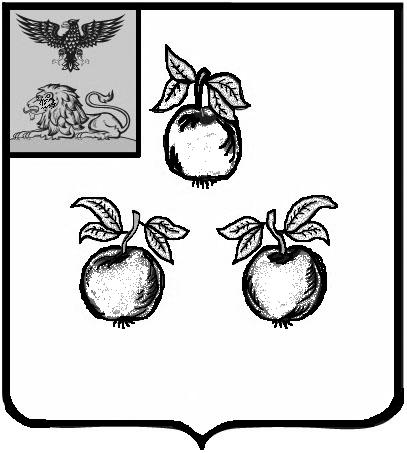 БЕЛГОРОДСКАЯ ОБЛАСТЬАДМИНИСТРАЦИЯ МУНИЦИПАЛЬНОГО РАЙОНА«КОРОЧАНСКИЙ РАЙОН» ПОСТАНОВЛЕНИЕКороча19 июля 2022 г.                                                                                                                      № 560В соответствии со статьей 39 Градостроительного кодекса Российской Федерации, в целях приведения нормативно правовых актов администрации муниципального района «Корочанский район» в соответствие с действующим законодательством, администрация муниципального района «Корочанский район» п о с т а н о в л я е т:Внести следующие изменения в постановление администрации муниципального района «Корочанский район» от 10 ноября 2016 года № 426            «Об утверждении административного регламента по предоставлению муниципальной услуги «Предоставление разрешения на отклонение от предельных параметров разрешенного строительства, реконструкции объектов капитального строительства на территории муниципального района «Корочанский район»:- в административный регламент по предоставлению муниципальной услуги «Предоставление разрешения на отклонение от предельных параметров разрешенного строительства, реконструкции объектов капитального строительства на территории муниципального района «Корочанский район» (далее – Регламент), утвержденный в пункте 1 названного постановления:- подпункт 3.5.4. пункта 3.5 раздела 3 Регламента изложить в следующей редакции:«3.5.4. Сообщение о проведении публичных слушаний по вопросу предоставления разрешения на отклонение от предельных параметров разрешенного строительства, реконструкции объекта капитального строительства вручается под расписку или направляется по почте заказным почтовым отправлением с уведомлением о вручении правообладателям земельных участков, имеющих общие границы с земельным участком, применительно к которому запрашивается разрешение, правообладателям объектов капитального строительства, расположенных на земельных участках, имеющих общие границы с земельным участком, применительно к которому запрашивается разрешение, правообладателям помещений, являющихся частью объекта капитального строительства, применительно к которому запрашивается разрешение и правообладателям земельных участков и объектов капитального строительства, подверженных возможному риску негативного воздействия на окружающую среду, в случае, если условно разрешенный вид использования земельного участка или объекта капитального строительства может оказать негативное воздействие на окружающую среду.Указанные сообщения вручаются (направляются) не позднее чем через                  7 рабочих дней со дня поступления в Комиссию документов, указанных в подпункте 2.6.1 административного регламента»;- пункт 4. постановления изложить в следующей редакции:«4. Контроль за исполнением настоящего постановления возложить на заместителя главы администрации района по строительству, транспорту, связи и ЖКХ Агаркову В. А.».           Первый заместитель   главы администрации района-            председатель комитета финансов        и бюджетной политики                                                     Л. С. МерзликинаО внесении изменений в постановление администрации муниципального района «Корочанский район»                           от 10 ноября 2016 года № 426